Na co se můžete těšit? 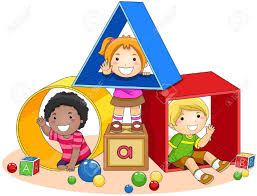 ZÁŘÍ 20217. září – do „MOJÍ ŠKOLKY“ přiletí divadlo LETADLO se svou pohádkou – Průzkumníci v Africe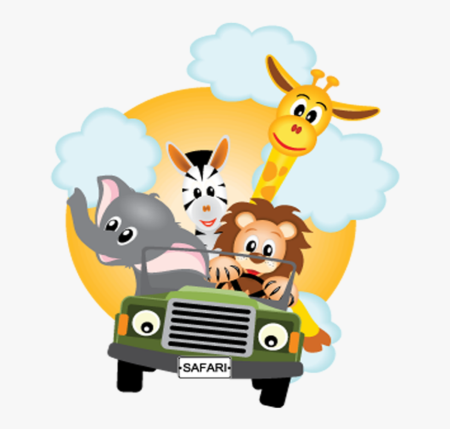 14. září – se můžeme všichni těšit na naší první společnou akci „HURÁ DO ŠKOLKY!“ s klaunem Hopsalínem 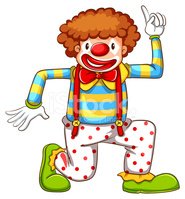 23. září – pojedeme navštívit babičky a dědečky do domova pro seniory v Kateřinicích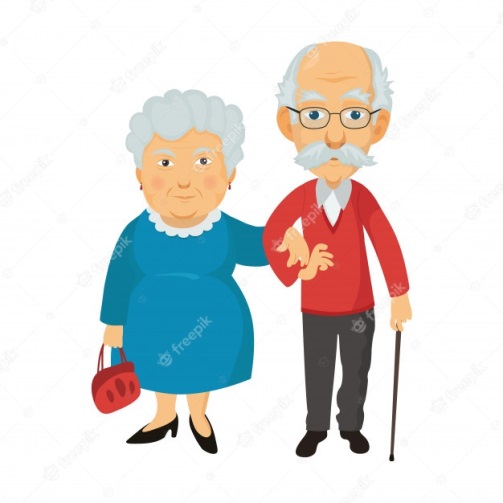 